Atomic MassThe atomic number represents the number of protons in the nucleus.Atomic Mass Unit (AMU)1 Proton = 1 AMU1 Electron =0.0006 AMU1 Neutron = 1 AMUThe number of protons must equal the number of electrons for the atom to be stable (meaning electrically neutral). An ion is an atom that is electrically charged.A charge is created when electrons are transferred to or from another atom. 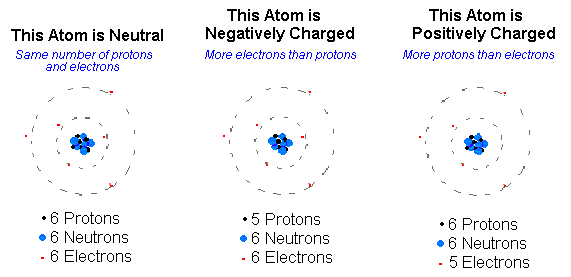 The atomic mass is the combined mass of the protons and neutrons in the nucleus.       *Also known as the “Mass Number”Atoms of the same element ALWAYS have the same number of protons, but the number of neutorns may vary.An isotope is an atom with the same number of protons and different number of neutrons than other atoms of that element.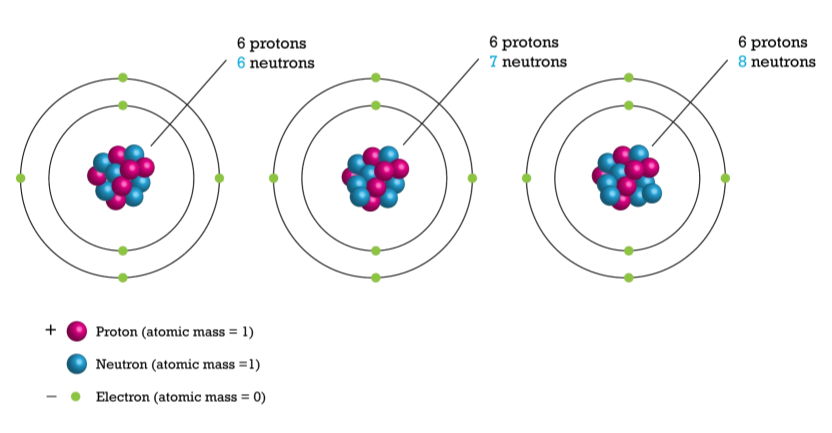 